Trường Mầm non Tuổi Hoa Hưởng ứng Tuần lễ Áo dài Việt NamÁo dài từ lâu đã trở thành trang phục truyền thống của phụ nữ Việt Nam, được xuất hiện trang trọng, lịch sự, duyên dáng trong các dịp lễ lớn của dân tộc, các sự kiện quan trọng của đất nước, của địa phương và của từng gia đình. Thực hiện lời kêu gọi và phát động của Trung ương Hội LHPN Việt Nam, Trường Mầm non Tuổi Hoa hưởng ứng  “Tuần lễ Áo dài” năm 2023 với những hình ảnh duyên dáng của các cô giáo và các bé yêu :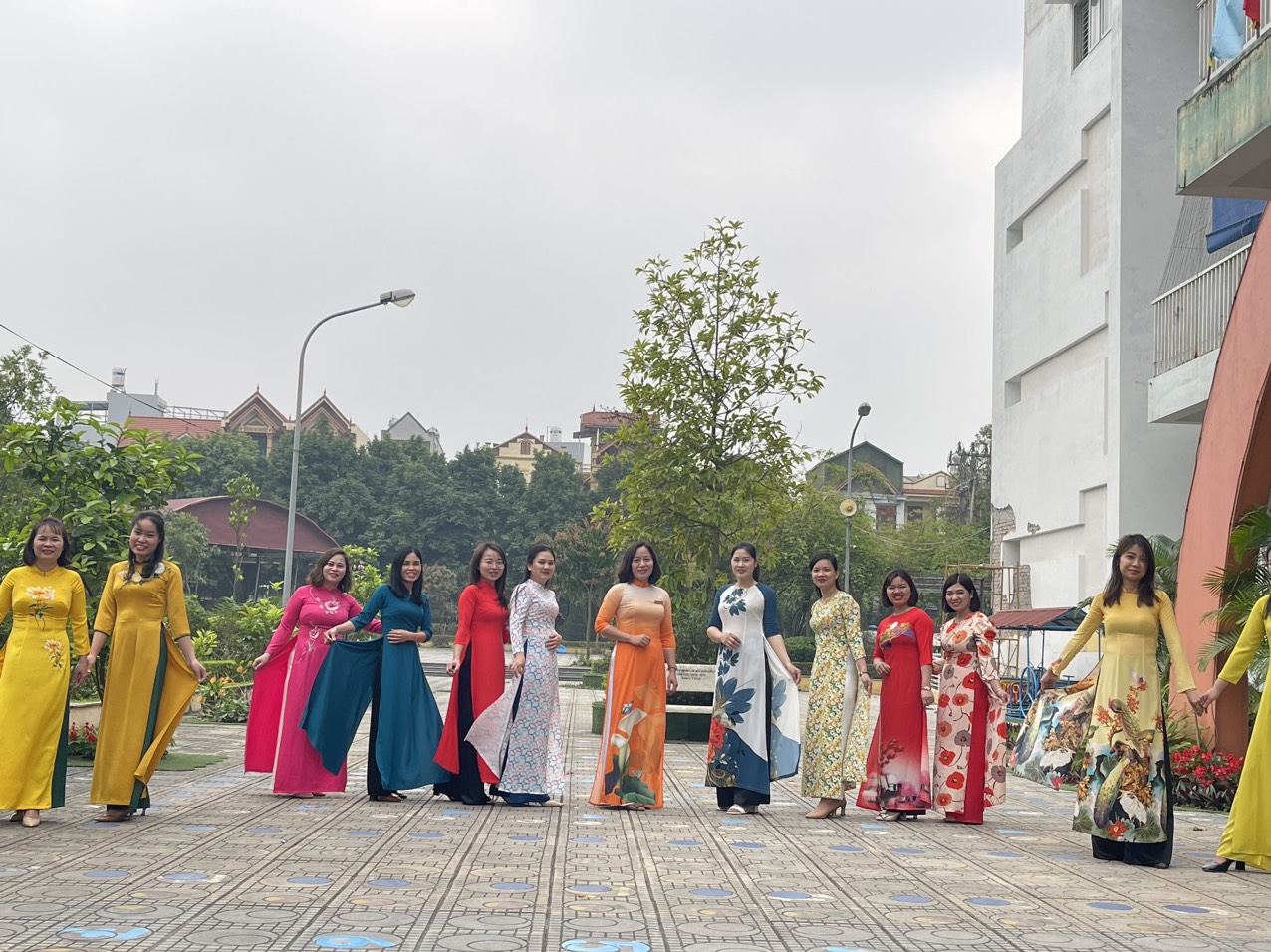 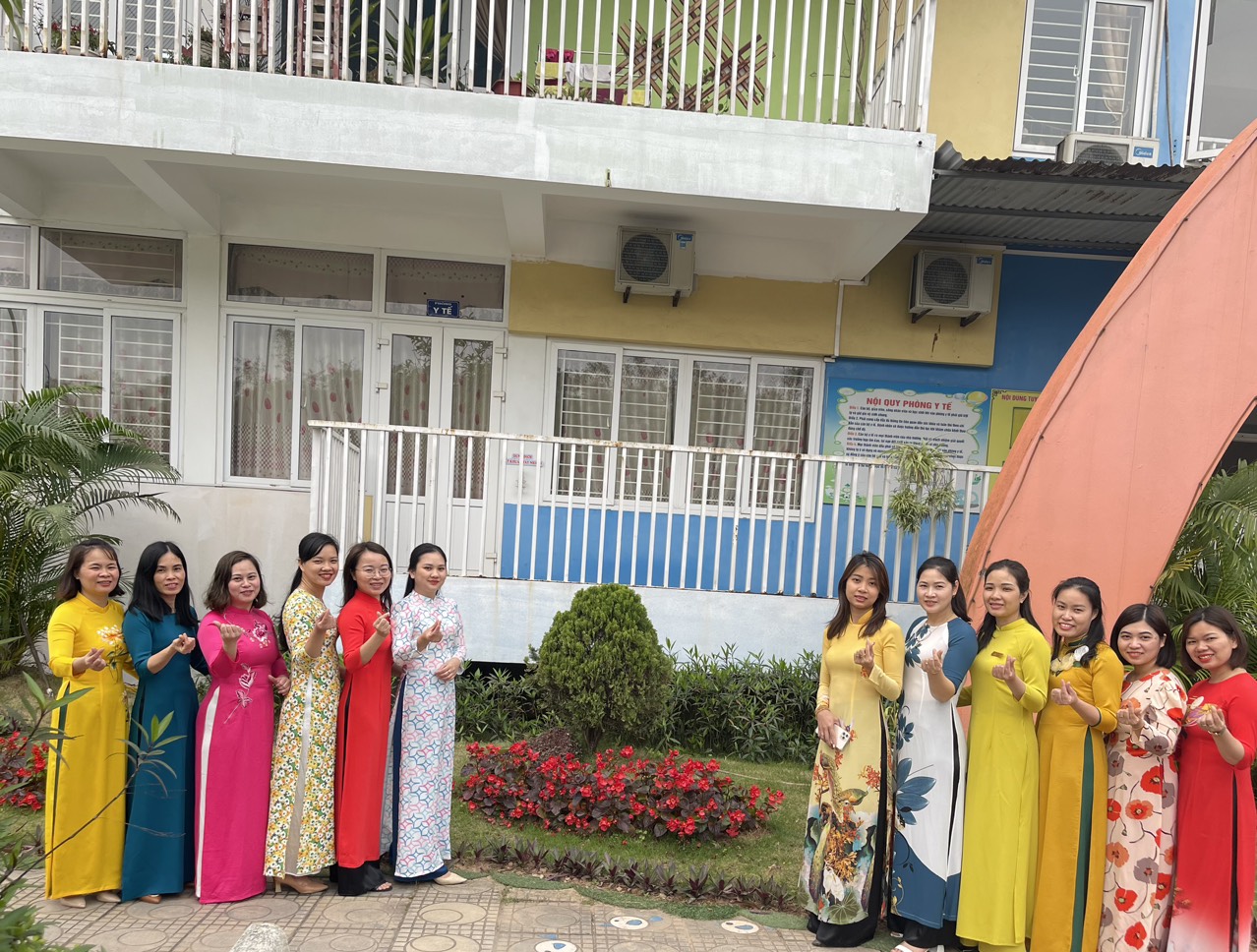 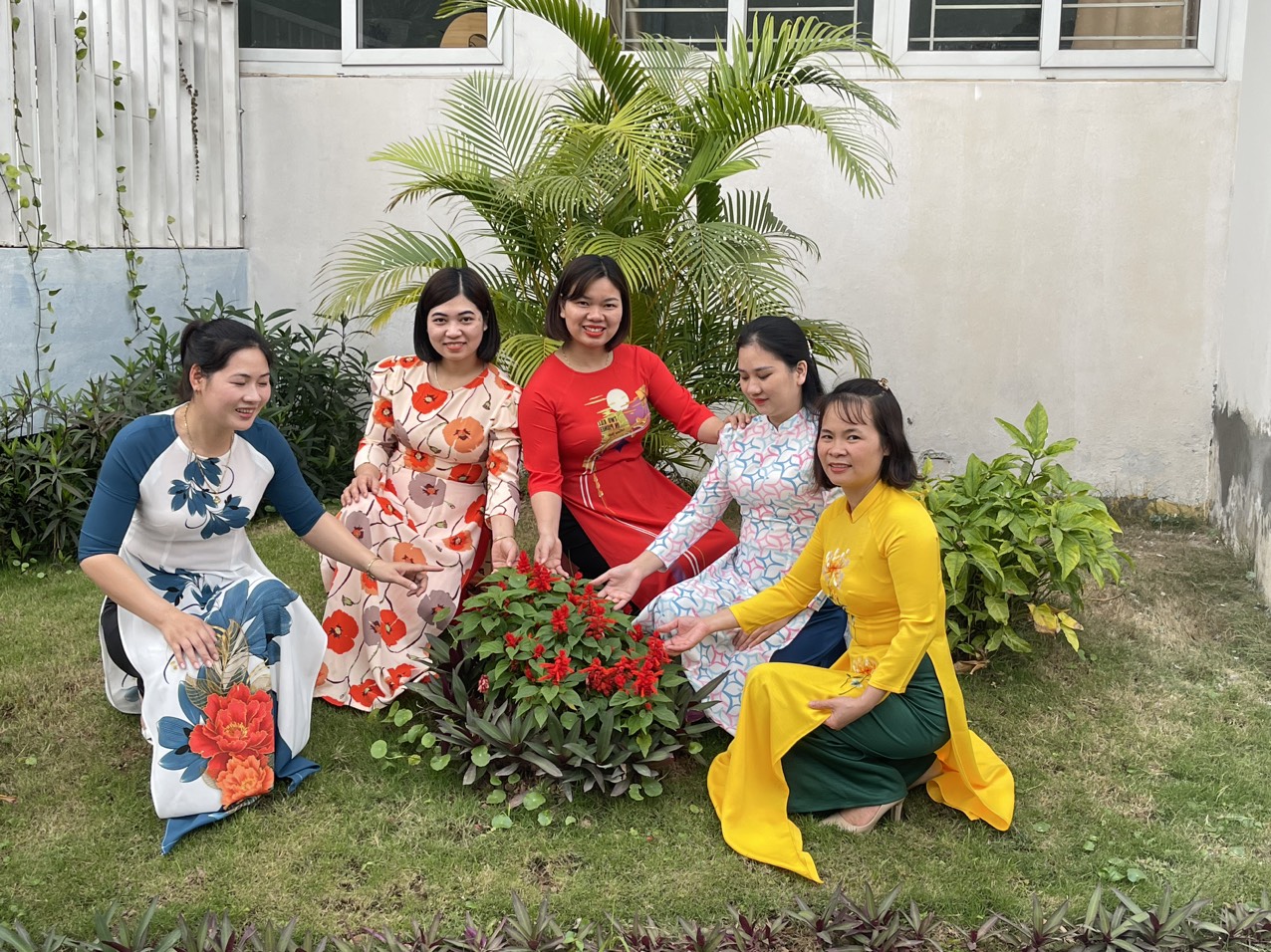 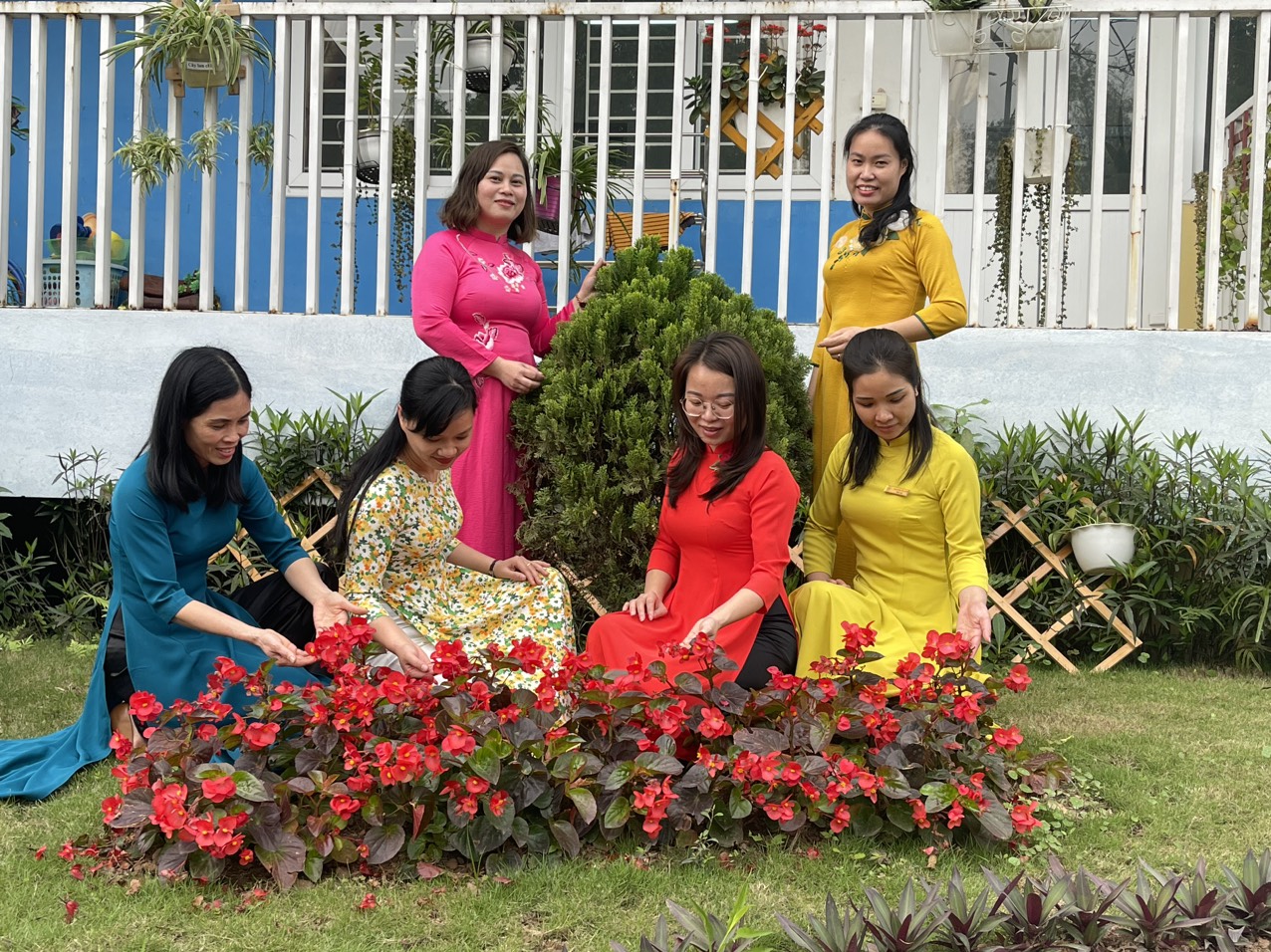 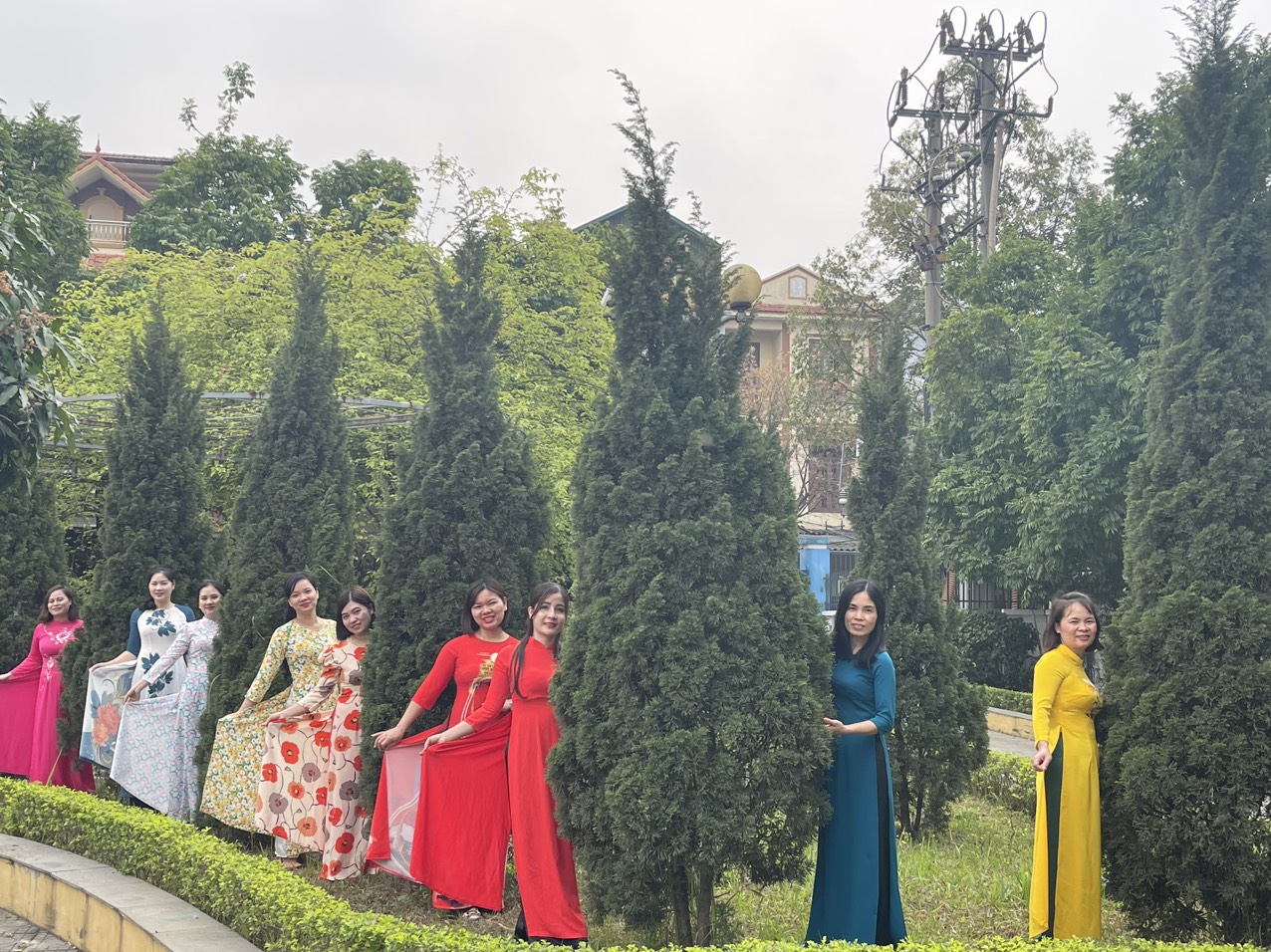 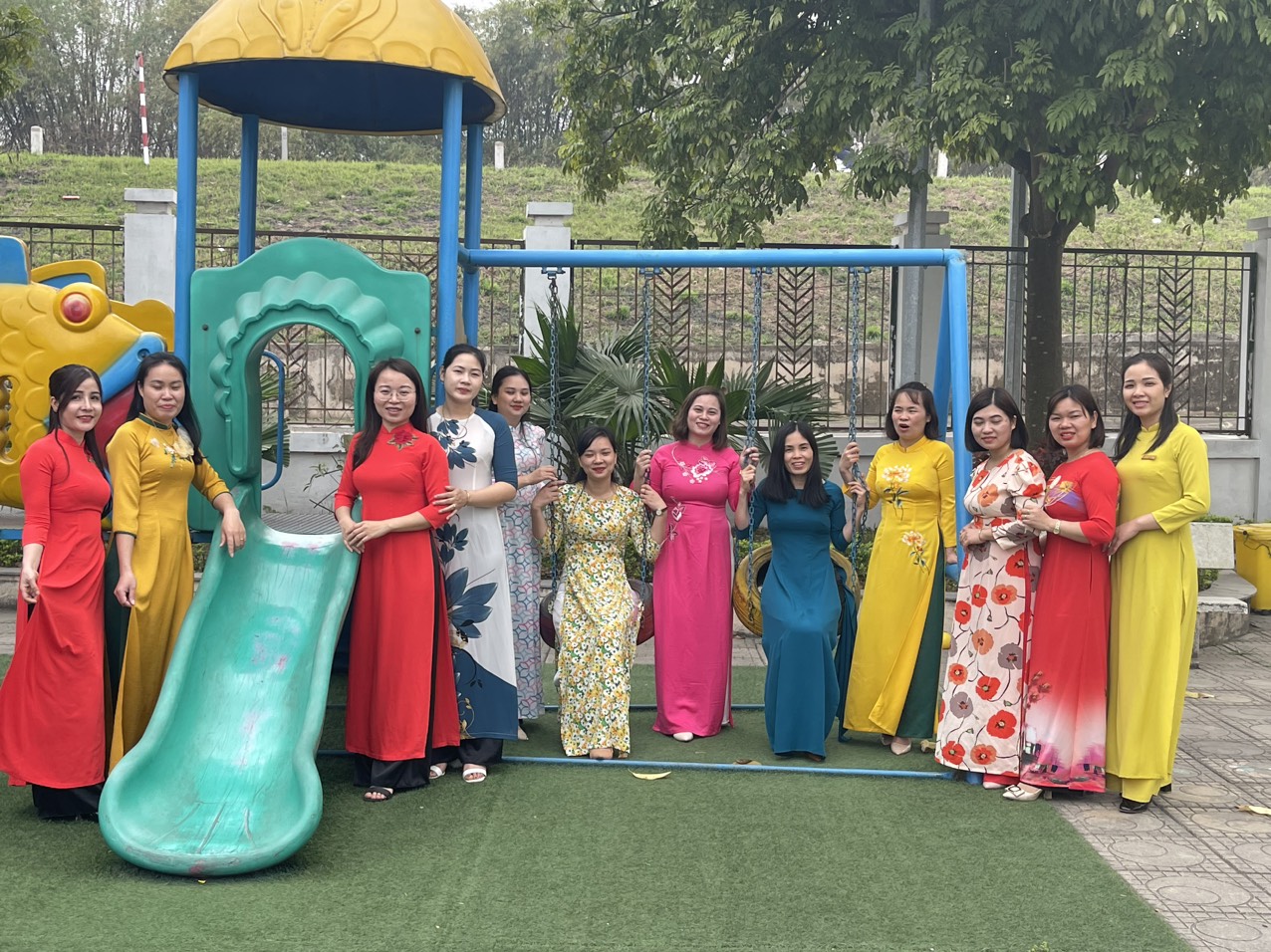 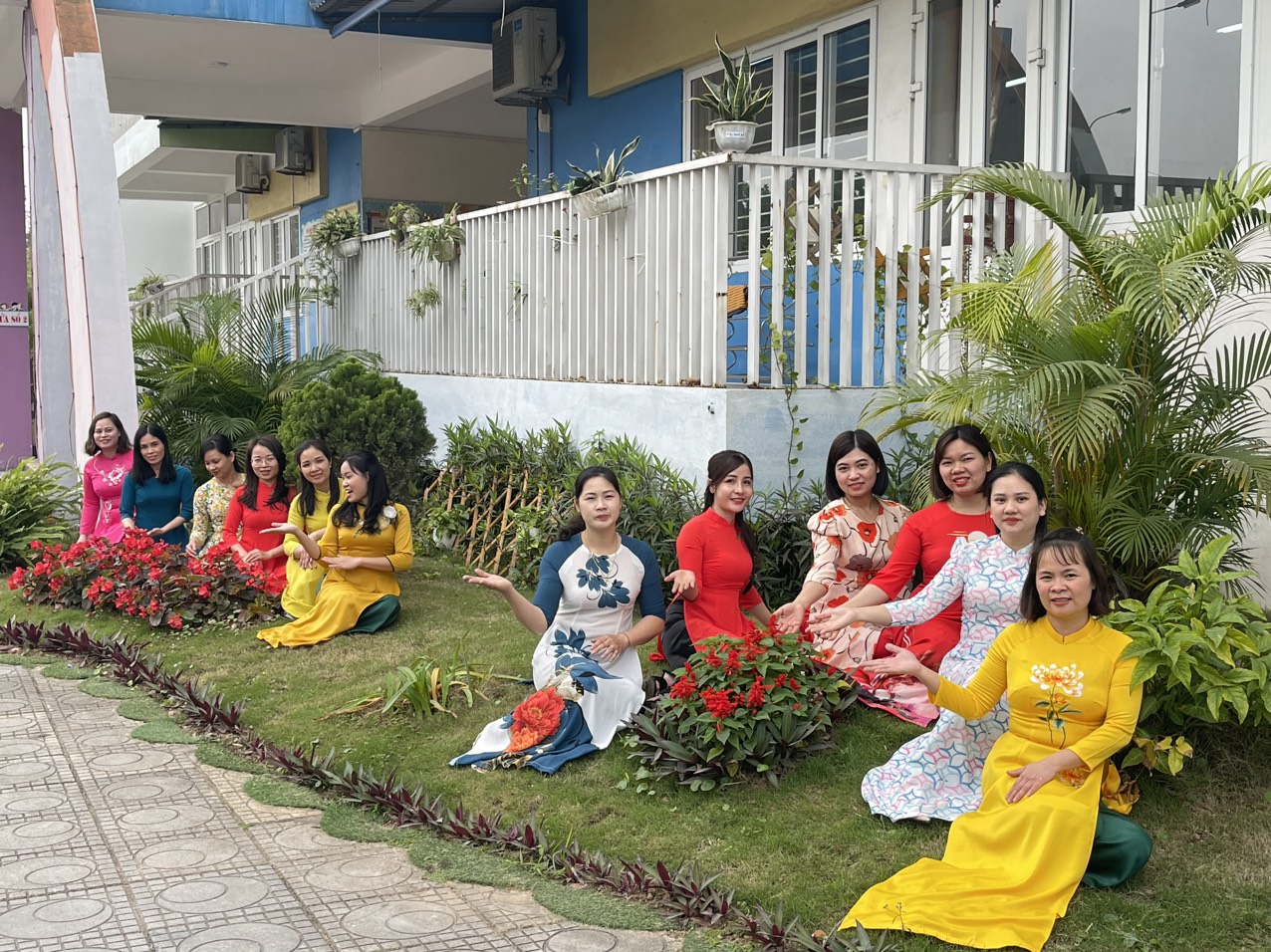 